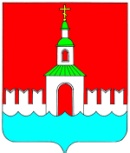 АДМИНИСТРАЦИя ЮРЬЕВЕЦКОГО мУНИЦИПАЛЬНОГО РАЙОНА ИВАНОВСКОЙ ОБЛАСТИПОСТАНОВЛЕНИЕот 30.07.2014 г. № 413            г. Юрьевец«Об утверждении перечня земельных участков, предназначенных для бесплатного предоставления гражданам в собственность»Во исполнении Закона Ивановской области от 31.12.2002 года №111-ОЗ «О бесплатном предоставлении земельных участков в собственность гражданам Российской Федерации»ПОСТАНОВЛЯЕТ:Утвердить перечень земельных участков, предназначенных для бесплатного предоставления гражданам в собственность на территории Юрьевецкого муниципального района Ивановской области (прилагается).Опубликовать настоящее постановление в районной газете «Волга» и на официальном сайте администрации в сети Интернет. Временно исполняющий обязанностиглавы администрации Юрьевецкого муниципального района                                        Ю.И. ТимошенкоПриложениек постановлению администрацииЮрьевецкого муниципального районаИвановской областиот 30.07.2014 г.  №413ПереченьЗемельных участков, предназначенных для бесплатного предоставления гражданам в собственность на территории Юрьевецкого муниципального района Ивановской области№Месторасположение участкаКадастровый номерПлощадь(кв.м.)Разрешенное использование1Ивановская область, г. Юрьевец, ул. Ленина, д. 12537:22:010105:81682Для ИЖС2Ивановская область, г. Юрьевец,  ул. Нахимова, д. 5737:22:010315:9590Для ИЖС